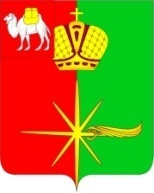 АДМИНИСТРАЦИЯ КАРТАЛИНСКОГО ГОРОДСКОГО ПОСЕЛЕНИЯЧЕЛЯБИНСКОЙ ОБЛАСТИРаспоряжениеВ целях реализации Федерального закона от 03.07.2016 года № 237-ФЗ «О государственной кадастровой оценке», приказа Министерства экономического развития России от 12.05.2017 года №226 «Об утверждении методических указаний  государственной кадастровой оценке», Соглашения от 10.08.2018 №229 об информационном взаимодействии Министерства имущества и природных ресурсов Челябинской области, Областного государственного бюджетного учреждения «Государственная кадастровая оценка по Челябинской области» с органами местного самоуправления Челябинской области при предоставлении информации об объектах недвижимости, подлежащих государственной кадастровой оценке,1. Назначить ответственных лиц за проведение мероприятий, предусмотренных Соглашением от 10.08.2018 года №229 об информационном взаимодействии Министерства имущества и природных ресурсов Челябинской области, Областного государственного бюджетного учреждения «Государственная кадастровая оценка по Челябинской области» с органами местного самоуправления Челябинской области при предоставлении информации об объектах недвижимости, подлежащих государственной кадастровой оценке, Карталинского городского поселения, согласно приложению.2. Разместить настоящее распоряжение на официальном сайте администрации Карталинского городского поселения.           3.    Контроль за исполнением настоящего постановления оставляю за собой.Глава Карталинского городского поселения                                                                 О.В. Германов«12» декабря 2018 г. №75-р                  г. КарталыО назначении лиц, ответственных за проведение мероприятий, предусмотренных Соглашением от 10.08.2018 года № 229 об информационном взаимодействии Министерства имущества и природных ресурсов Челябинской области, Областного государственного бюджетного учреждения «Государственная кадастровая оценка по Челябинской области» с органами местного самоуправления Челябинской области при предоставлении информации об объектах недвижимости, подлежащих государственной кадастровой оценке